Załącznik 3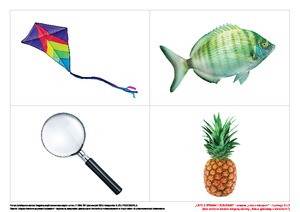 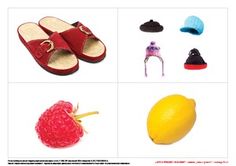 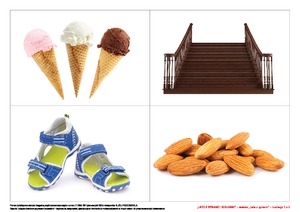 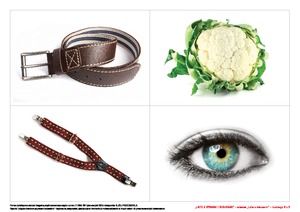 